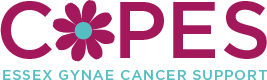 PHOTOSHOOT NEWSWe’re very honoured to have been asked by Target Ovarian Cancer, the national charity, to help with up-dating some of their information guide booklets. The guides are very informative and they help women all over the UK after they have been given different stages of diagnoses of ovarian cancer. They are looking to do a photoshoot of some real women, enjoying each other’s company, chatting and supporting each other in a natural setting. We are very pleased to tell you that they have heard of the great work that COPES does, and asked us if we can help.Wendy Barker is co-ordinating this, as a TOC ambassador, helped by other COPES committee members. We spoke about it at our Coffee Morning in June and there was a good level of support for the idea. So, if you’d like to get involved, it will be around lunchtime in Priory Park on either Thursday July 21st or Thursday July 28th. The Target Ovarian photographer is very good at capturing natural, ‘un-posed’ looking images and is good at making it a fun event. The guides are printed on high-quality paper and are excellent in terms of information and appearance. You can see the present ones on the TOC website or at our next coffee morning.We’re trying to circulate this info to as many people, involved in COPES, as we can. Anyone who wants to join in can do so. It’s for all members of COPES, no matter what your background or role. Just let us know if you’d like to join in.If possible, let us know by email but if you don’t have access to this, you can phone 07711887410 to let us know if you want to join in the photoshoot. The more the merrier!We hope you can join us.www.copescharity.co.ukwww.targetovariancancer.org.uk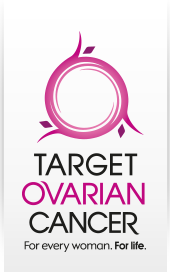 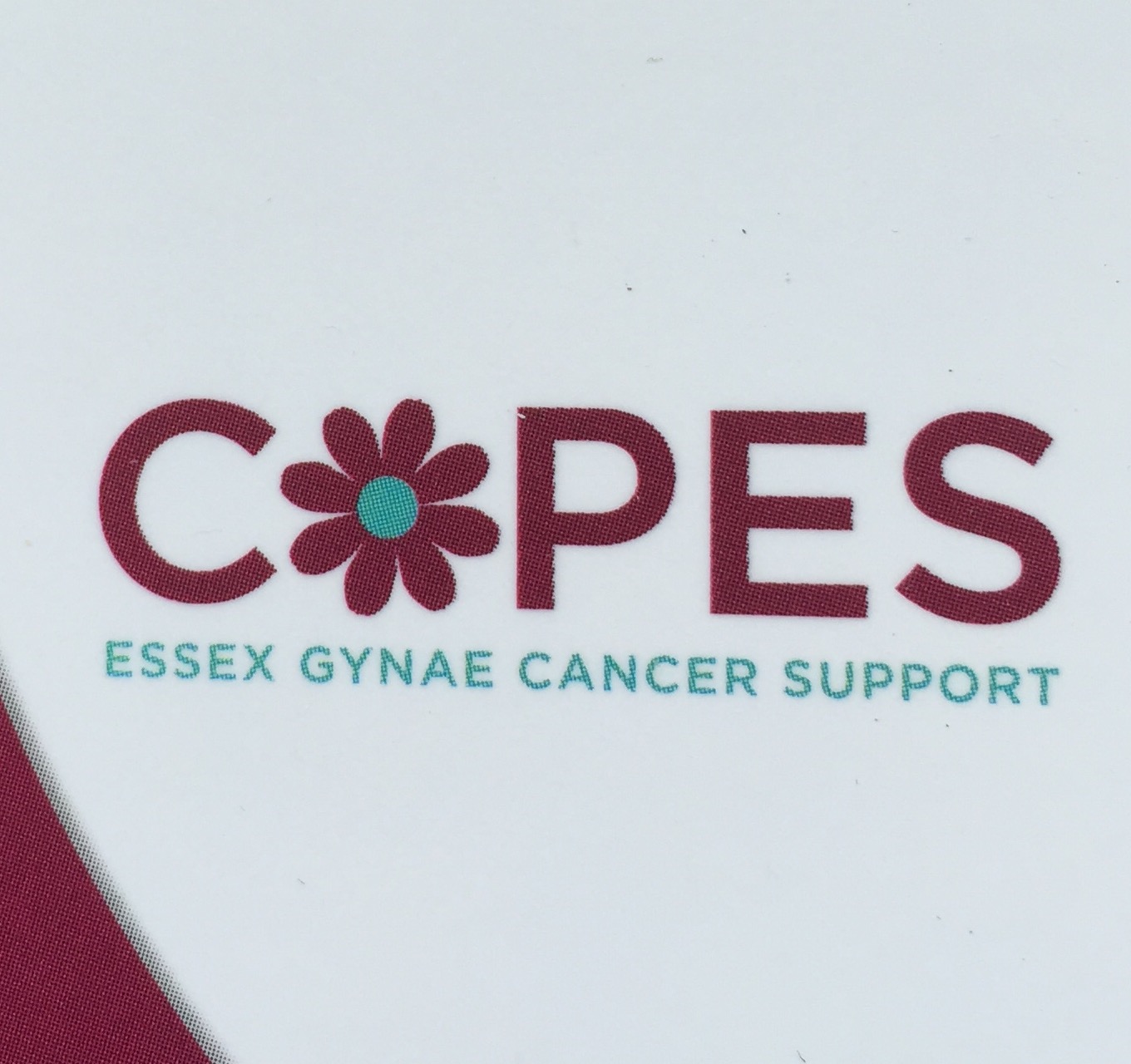 